
FENTON HIGH SCHOOL
GIRLS VARSITY BOWLINGFenton High School Girls Varsity Bowling falls to Flushing High School 28-2Saturday, January 12, 2019
1:00 PM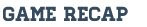 Junior Ashlyn Bristol scored 1 point with a nice 159 game and Senior Angela Hanners scored 1 point with her game of 212. The Tigers next match is this coming Wednesday, 6PM at Grand Blanc Lanes vs Brandon.